ИНФОРМАЦИЯ ПО ПЛАТЕ НВОС для природопользователей г. Самара.Межрегиональное управление Росприроднадзора по Самарской и Ульяновской областям (далее – Управление) доводит до Вашего сведения следующую информацию.В соответствии со ст. 16.4 Федерального закона от 10.01.2002 № 7-ФЗ «Об охране окружающей среды» не позднее 10-го марта года, следующего за отчетным периодом, лица, обязанные вносить плату, представляют декларацию о плате за негативное воздействие на окружающую среду (далее – НВОС).Согласно Порядка предоставления декларации о плате за негативное воздействие на окружающую среду и ее формы (утвержден Приказом Минприроды России от 09.01.2017 № 3) Декларация предоставляется в форме электронного документа, подписанного электронной подписью, посредством информационно-телекоммуникационной сети «Интернет».Декларация по плате за негативное воздействие на окружающую среду за 2019 год будет приниматься на официальном сайте Росприроднадзора только в модернизированной версии Личного кабинета природопользователя (lk.rpn.gov.ru) (далее – ЛКП). Авторизация в ЛКП осуществляется с помощью подтвержденной учетной записи ЕСИА, либо посредством регистрации в системе по e-mail. Подробная инструкция с двумя вариантами авторизации расположена на странице lk.rpn.gov.ru.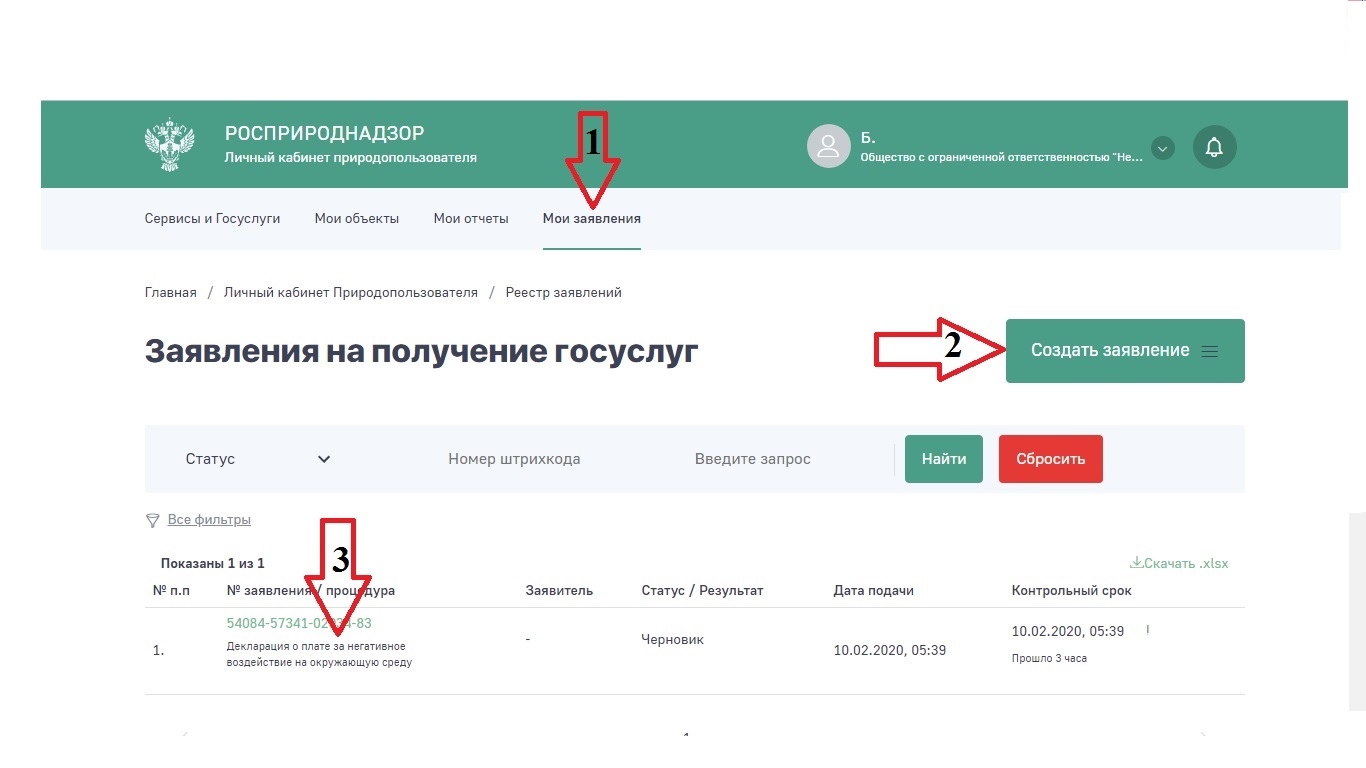 При отсутствии электронно-цифровой подписи, сформированная в личном кабинете декларация направляется в территориальный орган Росприроднадзора и подтверждается бумажным вариантом, который направляется в виде почтового отправления с описью вложения и уведомлением о вручении по адресу: 443010, г. Самара,                                  ул. Красноармейская, 21.Декларация по плате за негативное воздействие на окружающую среду за 2019 год, поданные не через ЛКП, будут считаться некорректными, поскольку формированы посредством Модуля природопользователя, который в настоящее время не поддерживается и отчеты, сформированные в нем, не соответствуют действующим нормативно правовым актам. Старая версия, расположенная по адресу lk.fsrpn.ru, не обновляется.По всем вопросам заполнения декларации в личном кабинете природопользователя обращаться в техподдержку по тел: 8 (495) 565 34 38или на e-mail: helpdesk@rpn.gov.ru.За отчетный период 2019 г. к ставкам платы за выбросы, сбросы загрязняющих веществ, за размещение отходов (за исключением ставки платы за размещение ТКО IV класса опасности (малоопасные)) применяется дополнительный коэффициент 1,04.ОБРАЗЕЦ ПЛАТЕЖНОГО ПОРУЧЕНИЯПри заполнении платежного поручения важно правильно заполнять поля:Статус плательщика (поле 101) – значение статуса лица, оформившего платежное поручение,КБК (поле 104) – 04811201041016000120, ОКТМО (поле 105) – код ОКТМО по месту перечисления платежа, с учетом последних изменений муниципальных образований, в соответствии с таблицей соответствия кодов ОКАТО кодам ОКТМО,Основание платежа (поле 106) – «ТП» - платежи текущего года,период платежа (поле 107) –   квартал 20__ г., (поле 108) – «0» при основании платежа "ТП", (поле 109) - дата документа (число,месяц,год), (поле 110) – тип платежа «0».В поле «Назначение платежа» (24) допускается указание иной дополнительной информации, необходимой для идентификации назначения платежа, а также указать регистрационный номер плательщика, присвоенный при постановке на учет в качестве плательщика платы.ИНН, КПП и название плательщика указываются в строгом соответствии с налоговым свидетельством. Отсутствие или ошибка в заполнении  реквизитов приводит к автоматическому включению платежа в список невыясненных поступлений, так как система зачислений электронная. Все платежи заполняются в строгом соответствии с Приказом Минфина РФ № 107Н от 12.11.2013гг. ОБРАЗЕЦ ПЛАТЕЖНОГО ПОРУЧЕНИЯПри заполнении платежного поручения важно правильно заполнять поля:Статус плательщика (поле 101) – значение статуса лица, оформившего платежное поручение,КБК (поле 104) – 04811201041016000120, ОКТМО (поле 105) – код ОКТМО по месту перечисления платежа, с учетом последних изменений муниципальных образований, в соответствии с таблицей соответствия кодов ОКАТО кодам ОКТМО,Основание платежа (поле 106) – «ТП» - платежи текущего года,период платежа (поле 107) –   квартал 20__ г., (поле 108) – «0» при основании платежа "ТП", (поле 109) - дата документа (число,месяц,год), (поле 110) – тип платежа «0».В поле «Назначение платежа» (24) допускается указание иной дополнительной информации, необходимой для идентификации назначения платежа, а также указать регистрационный номер плательщика, присвоенный при постановке на учет в качестве плательщика платы.ИНН, КПП и название плательщика указываются в строгом соответствии с налоговым свидетельством. Отсутствие или ошибка в заполнении  реквизитов приводит к автоматическому включению платежа в список невыясненных поступлений, так как система зачислений электронная. Все платежи заполняются в строгом соответствии с Приказом Минфина РФ № 107Н от 12.11.2013гг. 0401060040106004010600401060Поступ в банк+++++++++++++++++++++++++++++++++++++++++++++++++++++++++++++++  в банк платПоступ в банк+++++++++++++++++++++++++++++++++++++++++++++++++++++++++++++++  в банк платСписано  со сч   платСписано  со сч   платСписано  со сч   платСписано  со сч   платСписано  со сч   платСписано  со сч   платСписано  со сч   платПЛАТЕЖНОЕ ПОРУЧЕНИЕ №ПЛАТЕЖНОЕ ПОРУЧЕНИЕ №ПЛАТЕЖНОЕ ПОРУЧЕНИЕ №ПЛАТЕЖНОЕ ПОРУЧЕНИЕ №ПЛАТЕЖНОЕ ПОРУЧЕНИЕ №ПЛАТЕЖНОЕ ПОРУЧЕНИЕ №ПЛАТЕЖНОЕ ПОРУЧЕНИЕ №ПЛАТЕЖНОЕ ПОРУЧЕНИЕ №электронноэлектронноэлектронноэлектронноПЛАТЕЖНОЕ ПОРУЧЕНИЕ №ПЛАТЕЖНОЕ ПОРУЧЕНИЕ №ПЛАТЕЖНОЕ ПОРУЧЕНИЕ №ПЛАТЕЖНОЕ ПОРУЧЕНИЕ №ПЛАТЕЖНОЕ ПОРУЧЕНИЕ №ПЛАТЕЖНОЕ ПОРУЧЕНИЕ №ПЛАТЕЖНОЕ ПОРУЧЕНИЕ №ПЛАТЕЖНОЕ ПОРУЧЕНИЕ №электронноэлектронноэлектронноэлектронноДатаДатаДатаДатаДатаДатаВид платежаВид платежаВид платежаВид платежаСумма прописьюСумма платы прописью Сумма платы прописью Сумма платы прописью Сумма платы прописью Сумма платы прописью Сумма платы прописью Сумма платы прописью Сумма платы прописью Сумма платы прописью Сумма платы прописью Сумма платы прописью Сумма платы прописью Сумма платы прописью Сумма платы прописью Сумма платы прописью Сумма платы прописью Сумма платы прописью Сумма платы прописью Сумма платы прописью Сумма платы прописью Сумма платы прописью Сумма платы прописью Сумма платы прописью Сумма платы прописью Сумма платы прописью Сумма платы прописью Сумма платы прописью Сумма платы прописью ИНН (ИНН плательщика)ИНН (ИНН плательщика)ИНН (ИНН плательщика)ИНН (ИНН плательщика)ИНН (ИНН плательщика)ИНН (ИНН плательщика)ИНН (ИНН плательщика)КПП (КПП плательщика)КПП (КПП плательщика)КПП (КПП плательщика)КПП (КПП плательщика)КПП (КПП плательщика)КПП (КПП плательщика)КПП (КПП плательщика)СуммаСуммаСуммаСуммаСумма00-0000-0000-0000-0000-0000-0000-0000-0000-0000-00Наименование организации-плательщикаНаименование организации-плательщикаНаименование организации-плательщикаНаименование организации-плательщикаНаименование организации-плательщикаНаименование организации-плательщикаНаименование организации-плательщикаНаименование организации-плательщикаНаименование организации-плательщикаНаименование организации-плательщикаНаименование организации-плательщикаНаименование организации-плательщикаНаименование организации-плательщикаНаименование организации-плательщикаСуммаСуммаСуммаСуммаСумма00-0000-0000-0000-0000-0000-0000-0000-0000-0000-00Наименование организации-плательщикаНаименование организации-плательщикаНаименование организации-плательщикаНаименование организации-плательщикаНаименование организации-плательщикаНаименование организации-плательщикаНаименование организации-плательщикаНаименование организации-плательщикаНаименование организации-плательщикаНаименование организации-плательщикаНаименование организации-плательщикаНаименование организации-плательщикаНаименование организации-плательщикаНаименование организации-плательщикаСч№Сч№Сч№Сч№Сч№Расчетный счет организации-плательщикаРасчетный счет организации-плательщикаРасчетный счет организации-плательщикаРасчетный счет организации-плательщикаРасчетный счет организации-плательщикаРасчетный счет организации-плательщикаРасчетный счет организации-плательщикаРасчетный счет организации-плательщикаРасчетный счет организации-плательщикаРасчетный счет организации-плательщикаНаименование организации-плательщикаНаименование организации-плательщикаНаименование организации-плательщикаНаименование организации-плательщикаНаименование организации-плательщикаНаименование организации-плательщикаНаименование организации-плательщикаНаименование организации-плательщикаНаименование организации-плательщикаНаименование организации-плательщикаНаименование организации-плательщикаНаименование организации-плательщикаНаименование организации-плательщикаНаименование организации-плательщикаСч№Сч№Сч№Сч№Сч№Расчетный счет организации-плательщикаРасчетный счет организации-плательщикаРасчетный счет организации-плательщикаРасчетный счет организации-плательщикаРасчетный счет организации-плательщикаРасчетный счет организации-плательщикаРасчетный счет организации-плательщикаРасчетный счет организации-плательщикаРасчетный счет организации-плательщикаРасчетный счет организации-плательщикаПлательщикПлательщикПлательщикСч№Сч№Сч№Сч№Сч№Расчетный счет организации-плательщикаРасчетный счет организации-плательщикаРасчетный счет организации-плательщикаРасчетный счет организации-плательщикаРасчетный счет организации-плательщикаРасчетный счет организации-плательщикаРасчетный счет организации-плательщикаРасчетный счет организации-плательщикаРасчетный счет организации-плательщикаРасчетный счет организации-плательщикаНаименование банка плательщикаНаименование банка плательщикаНаименование банка плательщикаНаименование банка плательщикаНаименование банка плательщикаНаименование банка плательщикаНаименование банка плательщикаНаименование банка плательщикаНаименование банка плательщикаНаименование банка плательщикаНаименование банка плательщикаНаименование банка плательщикаНаименование банка плательщикаНаименование банка плательщикаБИКБИКБИКБИКБИКБИК банка плательщикаКор счет банка плательщикаБИК банка плательщикаКор счет банка плательщикаБИК банка плательщикаКор счет банка плательщикаБИК банка плательщикаКор счет банка плательщикаБИК банка плательщикаКор счет банка плательщикаБИК банка плательщикаКор счет банка плательщикаБИК банка плательщикаКор счет банка плательщикаБИК банка плательщикаКор счет банка плательщикаБИК банка плательщикаКор счет банка плательщикаБИК банка плательщикаКор счет банка плательщикаНаименование банка плательщикаНаименование банка плательщикаНаименование банка плательщикаНаименование банка плательщикаНаименование банка плательщикаНаименование банка плательщикаНаименование банка плательщикаНаименование банка плательщикаНаименование банка плательщикаНаименование банка плательщикаНаименование банка плательщикаНаименование банка плательщикаНаименование банка плательщикаНаименование банка плательщикаСч№Сч№Сч№Сч№Сч№БИК банка плательщикаКор счет банка плательщикаБИК банка плательщикаКор счет банка плательщикаБИК банка плательщикаКор счет банка плательщикаБИК банка плательщикаКор счет банка плательщикаБИК банка плательщикаКор счет банка плательщикаБИК банка плательщикаКор счет банка плательщикаБИК банка плательщикаКор счет банка плательщикаБИК банка плательщикаКор счет банка плательщикаБИК банка плательщикаКор счет банка плательщикаБИК банка плательщикаКор счет банка плательщикаБанк плательщикаБанк плательщикаБанк плательщикаБанк плательщикаСч№Сч№Сч№Сч№Сч№БИК банка плательщикаКор счет банка плательщикаБИК банка плательщикаКор счет банка плательщикаБИК банка плательщикаКор счет банка плательщикаБИК банка плательщикаКор счет банка плательщикаБИК банка плательщикаКор счет банка плательщикаБИК банка плательщикаКор счет банка плательщикаБИК банка плательщикаКор счет банка плательщикаБИК банка плательщикаКор счет банка плательщикаБИК банка плательщикаКор счет банка плательщикаБИК банка плательщикаКор счет банка плательщикаОтделение СамараОтделение СамараОтделение СамараОтделение СамараОтделение СамараОтделение СамараОтделение СамараОтделение СамараОтделение СамараОтделение СамараОтделение СамараОтделение СамараОтделение СамараОтделение СамараБИКБИКБИКБИКБИК043601001043601001043601001043601001043601001043601001043601001043601001043601001043601001Отделение СамараОтделение СамараОтделение СамараОтделение СамараОтделение СамараОтделение СамараОтделение СамараОтделение СамараОтделение СамараОтделение СамараОтделение СамараОтделение СамараОтделение СамараОтделение СамараСч№Сч№Сч№Сч№Сч№043601001043601001043601001043601001043601001043601001043601001043601001043601001043601001Банк получателяБанк получателяБанк получателяБанк получателяСч№Сч№Сч№Сч№Сч№043601001043601001043601001043601001043601001043601001043601001043601001043601001043601001ИНН 6315800795ИНН 6315800795ИНН 6315800795ИНН 6315800795ИНН 6315800795ИНН 6315800795ИНН 6315800795КПП 631501001КПП 631501001КПП 631501001КПП 631501001КПП 631501001КПП 631501001КПП 631501001Сч№Сч№Сч№Сч№Сч№40101810822020012001401018108220200120014010181082202001200140101810822020012001401018108220200120014010181082202001200140101810822020012001401018108220200120014010181082202001200140101810822020012001УФК по Самарской области (Межрегиональное управление Росприроднадзора по Самарской и ульяновской областям),           л/с 04421780630                                                                                          ГРКЦ ГУ Банка России по Самарской области,                                       г. СамараУФК по Самарской области (Межрегиональное управление Росприроднадзора по Самарской и ульяновской областям),           л/с 04421780630                                                                                          ГРКЦ ГУ Банка России по Самарской области,                                       г. СамараУФК по Самарской области (Межрегиональное управление Росприроднадзора по Самарской и ульяновской областям),           л/с 04421780630                                                                                          ГРКЦ ГУ Банка России по Самарской области,                                       г. СамараУФК по Самарской области (Межрегиональное управление Росприроднадзора по Самарской и ульяновской областям),           л/с 04421780630                                                                                          ГРКЦ ГУ Банка России по Самарской области,                                       г. СамараУФК по Самарской области (Межрегиональное управление Росприроднадзора по Самарской и ульяновской областям),           л/с 04421780630                                                                                          ГРКЦ ГУ Банка России по Самарской области,                                       г. СамараУФК по Самарской области (Межрегиональное управление Росприроднадзора по Самарской и ульяновской областям),           л/с 04421780630                                                                                          ГРКЦ ГУ Банка России по Самарской области,                                       г. СамараУФК по Самарской области (Межрегиональное управление Росприроднадзора по Самарской и ульяновской областям),           л/с 04421780630                                                                                          ГРКЦ ГУ Банка России по Самарской области,                                       г. СамараУФК по Самарской области (Межрегиональное управление Росприроднадзора по Самарской и ульяновской областям),           л/с 04421780630                                                                                          ГРКЦ ГУ Банка России по Самарской области,                                       г. СамараУФК по Самарской области (Межрегиональное управление Росприроднадзора по Самарской и ульяновской областям),           л/с 04421780630                                                                                          ГРКЦ ГУ Банка России по Самарской области,                                       г. СамараУФК по Самарской области (Межрегиональное управление Росприроднадзора по Самарской и ульяновской областям),           л/с 04421780630                                                                                          ГРКЦ ГУ Банка России по Самарской области,                                       г. СамараУФК по Самарской области (Межрегиональное управление Росприроднадзора по Самарской и ульяновской областям),           л/с 04421780630                                                                                          ГРКЦ ГУ Банка России по Самарской области,                                       г. СамараУФК по Самарской области (Межрегиональное управление Росприроднадзора по Самарской и ульяновской областям),           л/с 04421780630                                                                                          ГРКЦ ГУ Банка России по Самарской области,                                       г. СамараУФК по Самарской области (Межрегиональное управление Росприроднадзора по Самарской и ульяновской областям),           л/с 04421780630                                                                                          ГРКЦ ГУ Банка России по Самарской области,                                       г. СамараУФК по Самарской области (Межрегиональное управление Росприроднадзора по Самарской и ульяновской областям),           л/с 04421780630                                                                                          ГРКЦ ГУ Банка России по Самарской области,                                       г. СамараСч№Сч№Сч№Сч№Сч№40101810822020012001401018108220200120014010181082202001200140101810822020012001401018108220200120014010181082202001200140101810822020012001401018108220200120014010181082202001200140101810822020012001УФК по Самарской области (Межрегиональное управление Росприроднадзора по Самарской и ульяновской областям),           л/с 04421780630                                                                                          ГРКЦ ГУ Банка России по Самарской области,                                       г. СамараУФК по Самарской области (Межрегиональное управление Росприроднадзора по Самарской и ульяновской областям),           л/с 04421780630                                                                                          ГРКЦ ГУ Банка России по Самарской области,                                       г. СамараУФК по Самарской области (Межрегиональное управление Росприроднадзора по Самарской и ульяновской областям),           л/с 04421780630                                                                                          ГРКЦ ГУ Банка России по Самарской области,                                       г. СамараУФК по Самарской области (Межрегиональное управление Росприроднадзора по Самарской и ульяновской областям),           л/с 04421780630                                                                                          ГРКЦ ГУ Банка России по Самарской области,                                       г. СамараУФК по Самарской области (Межрегиональное управление Росприроднадзора по Самарской и ульяновской областям),           л/с 04421780630                                                                                          ГРКЦ ГУ Банка России по Самарской области,                                       г. СамараУФК по Самарской области (Межрегиональное управление Росприроднадзора по Самарской и ульяновской областям),           л/с 04421780630                                                                                          ГРКЦ ГУ Банка России по Самарской области,                                       г. СамараУФК по Самарской области (Межрегиональное управление Росприроднадзора по Самарской и ульяновской областям),           л/с 04421780630                                                                                          ГРКЦ ГУ Банка России по Самарской области,                                       г. СамараУФК по Самарской области (Межрегиональное управление Росприроднадзора по Самарской и ульяновской областям),           л/с 04421780630                                                                                          ГРКЦ ГУ Банка России по Самарской области,                                       г. СамараУФК по Самарской области (Межрегиональное управление Росприроднадзора по Самарской и ульяновской областям),           л/с 04421780630                                                                                          ГРКЦ ГУ Банка России по Самарской области,                                       г. СамараУФК по Самарской области (Межрегиональное управление Росприроднадзора по Самарской и ульяновской областям),           л/с 04421780630                                                                                          ГРКЦ ГУ Банка России по Самарской области,                                       г. СамараУФК по Самарской области (Межрегиональное управление Росприроднадзора по Самарской и ульяновской областям),           л/с 04421780630                                                                                          ГРКЦ ГУ Банка России по Самарской области,                                       г. СамараУФК по Самарской области (Межрегиональное управление Росприроднадзора по Самарской и ульяновской областям),           л/с 04421780630                                                                                          ГРКЦ ГУ Банка России по Самарской области,                                       г. СамараУФК по Самарской области (Межрегиональное управление Росприроднадзора по Самарской и ульяновской областям),           л/с 04421780630                                                                                          ГРКЦ ГУ Банка России по Самарской области,                                       г. СамараУФК по Самарской области (Межрегиональное управление Росприроднадзора по Самарской и ульяновской областям),           л/с 04421780630                                                                                          ГРКЦ ГУ Банка России по Самарской области,                                       г. СамараВид опВид опВид опВид опВид оп01Срок платСрок платСрок платСрок платУФК по Самарской области (Межрегиональное управление Росприроднадзора по Самарской и ульяновской областям),           л/с 04421780630                                                                                          ГРКЦ ГУ Банка России по Самарской области,                                       г. СамараУФК по Самарской области (Межрегиональное управление Росприроднадзора по Самарской и ульяновской областям),           л/с 04421780630                                                                                          ГРКЦ ГУ Банка России по Самарской области,                                       г. СамараУФК по Самарской области (Межрегиональное управление Росприроднадзора по Самарской и ульяновской областям),           л/с 04421780630                                                                                          ГРКЦ ГУ Банка России по Самарской области,                                       г. СамараУФК по Самарской области (Межрегиональное управление Росприроднадзора по Самарской и ульяновской областям),           л/с 04421780630                                                                                          ГРКЦ ГУ Банка России по Самарской области,                                       г. СамараУФК по Самарской области (Межрегиональное управление Росприроднадзора по Самарской и ульяновской областям),           л/с 04421780630                                                                                          ГРКЦ ГУ Банка России по Самарской области,                                       г. СамараУФК по Самарской области (Межрегиональное управление Росприроднадзора по Самарской и ульяновской областям),           л/с 04421780630                                                                                          ГРКЦ ГУ Банка России по Самарской области,                                       г. СамараУФК по Самарской области (Межрегиональное управление Росприроднадзора по Самарской и ульяновской областям),           л/с 04421780630                                                                                          ГРКЦ ГУ Банка России по Самарской области,                                       г. СамараУФК по Самарской области (Межрегиональное управление Росприроднадзора по Самарской и ульяновской областям),           л/с 04421780630                                                                                          ГРКЦ ГУ Банка России по Самарской области,                                       г. СамараУФК по Самарской области (Межрегиональное управление Росприроднадзора по Самарской и ульяновской областям),           л/с 04421780630                                                                                          ГРКЦ ГУ Банка России по Самарской области,                                       г. СамараУФК по Самарской области (Межрегиональное управление Росприроднадзора по Самарской и ульяновской областям),           л/с 04421780630                                                                                          ГРКЦ ГУ Банка России по Самарской области,                                       г. СамараУФК по Самарской области (Межрегиональное управление Росприроднадзора по Самарской и ульяновской областям),           л/с 04421780630                                                                                          ГРКЦ ГУ Банка России по Самарской области,                                       г. СамараУФК по Самарской области (Межрегиональное управление Росприроднадзора по Самарской и ульяновской областям),           л/с 04421780630                                                                                          ГРКЦ ГУ Банка России по Самарской области,                                       г. СамараУФК по Самарской области (Межрегиональное управление Росприроднадзора по Самарской и ульяновской областям),           л/с 04421780630                                                                                          ГРКЦ ГУ Банка России по Самарской области,                                       г. СамараУФК по Самарской области (Межрегиональное управление Росприроднадзора по Самарской и ульяновской областям),           л/с 04421780630                                                                                          ГРКЦ ГУ Банка России по Самарской области,                                       г. СамараНаз плНаз плНаз плНаз плНаз плОчерплатОчерплатОчерплатОчерплат33333ПолучательПолучательПолучательПолучательПолучательПолучательПолучательПолучательПолучательПолучательПолучательПолучательПолучательПолучательКодКодКодКодКодРезполеРезполеРезполеРезполе04811201041016000120                                                          04811201041016000120                                                          04811201041016000120                                                          04811201041016000120                                                          04811201041016000120                                                          Код ОКТМО Код ОКТМО Код ОКТМО Код ОКТМО Код ОКТМО Код ОКТМО ТПТПТПТПКВ.___.20__КВ.___.20__КВ.___.20__КВ.___.20__КВ.___.20__00000000000Назначение платежаНазначение платежаНазначение платежаНазначение платежаНазначение платежаНазначение платежаНазначение платежаНазначение платежаНазначение платежаНазначение платежаНазначение платежаНазначение платежаНазначение платежаНазначение платежаНазначение платежаНазначение платежаНазначение платежаНазначение платежаНазначение платежаНазначение платежаНазначение платежаНазначение платежаНазначение платежаНазначение платежаНазначение платежаНазначение платежаНазначение платежаНазначение платежаНазначение платежаПлата за размещение отходов производства за ___ квартал 20___г. Плата за размещение отходов производства за ___ квартал 20___г. Плата за размещение отходов производства за ___ квартал 20___г. Плата за размещение отходов производства за ___ квартал 20___г. Плата за размещение отходов производства за ___ квартал 20___г. Плата за размещение отходов производства за ___ квартал 20___г. Плата за размещение отходов производства за ___ квартал 20___г. Плата за размещение отходов производства за ___ квартал 20___г. Плата за размещение отходов производства за ___ квартал 20___г. Плата за размещение отходов производства за ___ квартал 20___г. Плата за размещение отходов производства за ___ квартал 20___г. Плата за размещение отходов производства за ___ квартал 20___г. Плата за размещение отходов производства за ___ квартал 20___г. Плата за размещение отходов производства за ___ квартал 20___г. Плата за размещение отходов производства за ___ квартал 20___г. Плата за размещение отходов производства за ___ квартал 20___г. Плата за размещение отходов производства за ___ квартал 20___г. Плата за размещение отходов производства за ___ квартал 20___г. Плата за размещение отходов производства за ___ квартал 20___г. Плата за размещение отходов производства за ___ квартал 20___г. Плата за размещение отходов производства за ___ квартал 20___г. Плата за размещение отходов производства за ___ квартал 20___г. Плата за размещение отходов производства за ___ квартал 20___г. Плата за размещение отходов производства за ___ квартал 20___г. Плата за размещение отходов производства за ___ квартал 20___г. Плата за размещение отходов производства за ___ квартал 20___г. Плата за размещение отходов производства за ___ квартал 20___г. Плата за размещение отходов производства за ___ квартал 20___г. Плата за размещение отходов производства за ___ квартал 20___г. МПМПМПМППодписиПодписиПодписиПодписиПодписиПодписиПодписиПодписиПодписиПодписиОтметки банкаОтметки банкаОтметки банкаОтметки банкаОтметки банкаОтметки банкаОтметки банкаОтметки банкаОтметки банкаОтметки банкаОтметки банкаОтметки банкаОтметки банкаМПМПМПМП0401060040106004010600401060Поступ в банк+++++++++++++++++++++++++++++++++++++++++++++++++++++++++++++++  в банк платПоступ в банк+++++++++++++++++++++++++++++++++++++++++++++++++++++++++++++++  в банк платСписано  со сч   платСписано  со сч   платСписано  со сч   платСписано  со сч   платСписано  со сч   платСписано  со сч   платСписано  со сч   платПЛАТЕЖНОЕ ПОРУЧЕНИЕ №ПЛАТЕЖНОЕ ПОРУЧЕНИЕ №ПЛАТЕЖНОЕ ПОРУЧЕНИЕ №ПЛАТЕЖНОЕ ПОРУЧЕНИЕ №ПЛАТЕЖНОЕ ПОРУЧЕНИЕ №ПЛАТЕЖНОЕ ПОРУЧЕНИЕ №ПЛАТЕЖНОЕ ПОРУЧЕНИЕ №ПЛАТЕЖНОЕ ПОРУЧЕНИЕ №электронноэлектронноэлектронноэлектронноПЛАТЕЖНОЕ ПОРУЧЕНИЕ №ПЛАТЕЖНОЕ ПОРУЧЕНИЕ №ПЛАТЕЖНОЕ ПОРУЧЕНИЕ №ПЛАТЕЖНОЕ ПОРУЧЕНИЕ №ПЛАТЕЖНОЕ ПОРУЧЕНИЕ №ПЛАТЕЖНОЕ ПОРУЧЕНИЕ №ПЛАТЕЖНОЕ ПОРУЧЕНИЕ №ПЛАТЕЖНОЕ ПОРУЧЕНИЕ №электронноэлектронноэлектронноэлектронноДатаДатаДатаДатаДатаДатаВид платежаВид платежаВид платежаВид платежаСумма прописьюСумма платы прописью Сумма платы прописью Сумма платы прописью Сумма платы прописью Сумма платы прописью Сумма платы прописью Сумма платы прописью Сумма платы прописью Сумма платы прописью Сумма платы прописью Сумма платы прописью Сумма платы прописью Сумма платы прописью Сумма платы прописью Сумма платы прописью Сумма платы прописью Сумма платы прописью Сумма платы прописью Сумма платы прописью Сумма платы прописью Сумма платы прописью Сумма платы прописью Сумма платы прописью Сумма платы прописью Сумма платы прописью Сумма платы прописью Сумма платы прописью Сумма платы прописью ИНН (ИНН плательщика)ИНН (ИНН плательщика)ИНН (ИНН плательщика)ИНН (ИНН плательщика)ИНН (ИНН плательщика)ИНН (ИНН плательщика)ИНН (ИНН плательщика)КПП (КПП плательщика)КПП (КПП плательщика)КПП (КПП плательщика)КПП (КПП плательщика)КПП (КПП плательщика)КПП (КПП плательщика)КПП (КПП плательщика)СуммаСуммаСуммаСуммаСумма00-0000-0000-0000-0000-0000-0000-0000-0000-0000-00Наименование организации-плательщикаНаименование организации-плательщикаНаименование организации-плательщикаНаименование организации-плательщикаНаименование организации-плательщикаНаименование организации-плательщикаНаименование организации-плательщикаНаименование организации-плательщикаНаименование организации-плательщикаНаименование организации-плательщикаНаименование организации-плательщикаНаименование организации-плательщикаНаименование организации-плательщикаНаименование организации-плательщикаСуммаСуммаСуммаСуммаСумма00-0000-0000-0000-0000-0000-0000-0000-0000-0000-00Наименование организации-плательщикаНаименование организации-плательщикаНаименование организации-плательщикаНаименование организации-плательщикаНаименование организации-плательщикаНаименование организации-плательщикаНаименование организации-плательщикаНаименование организации-плательщикаНаименование организации-плательщикаНаименование организации-плательщикаНаименование организации-плательщикаНаименование организации-плательщикаНаименование организации-плательщикаНаименование организации-плательщикаСч№Сч№Сч№Сч№Сч№Расчетный счет организации-плательщикаРасчетный счет организации-плательщикаРасчетный счет организации-плательщикаРасчетный счет организации-плательщикаРасчетный счет организации-плательщикаРасчетный счет организации-плательщикаРасчетный счет организации-плательщикаРасчетный счет организации-плательщикаРасчетный счет организации-плательщикаРасчетный счет организации-плательщикаНаименование организации-плательщикаНаименование организации-плательщикаНаименование организации-плательщикаНаименование организации-плательщикаНаименование организации-плательщикаНаименование организации-плательщикаНаименование организации-плательщикаНаименование организации-плательщикаНаименование организации-плательщикаНаименование организации-плательщикаНаименование организации-плательщикаНаименование организации-плательщикаНаименование организации-плательщикаНаименование организации-плательщикаСч№Сч№Сч№Сч№Сч№Расчетный счет организации-плательщикаРасчетный счет организации-плательщикаРасчетный счет организации-плательщикаРасчетный счет организации-плательщикаРасчетный счет организации-плательщикаРасчетный счет организации-плательщикаРасчетный счет организации-плательщикаРасчетный счет организации-плательщикаРасчетный счет организации-плательщикаРасчетный счет организации-плательщикаПлательщикПлательщикПлательщикСч№Сч№Сч№Сч№Сч№Расчетный счет организации-плательщикаРасчетный счет организации-плательщикаРасчетный счет организации-плательщикаРасчетный счет организации-плательщикаРасчетный счет организации-плательщикаРасчетный счет организации-плательщикаРасчетный счет организации-плательщикаРасчетный счет организации-плательщикаРасчетный счет организации-плательщикаРасчетный счет организации-плательщикаНаименование банка плательщикаНаименование банка плательщикаНаименование банка плательщикаНаименование банка плательщикаНаименование банка плательщикаНаименование банка плательщикаНаименование банка плательщикаНаименование банка плательщикаНаименование банка плательщикаНаименование банка плательщикаНаименование банка плательщикаНаименование банка плательщикаНаименование банка плательщикаНаименование банка плательщикаБИКБИКБИКБИКБИКБИК банка плательщикаКор счет банка плательщикаБИК банка плательщикаКор счет банка плательщикаБИК банка плательщикаКор счет банка плательщикаБИК банка плательщикаКор счет банка плательщикаБИК банка плательщикаКор счет банка плательщикаБИК банка плательщикаКор счет банка плательщикаБИК банка плательщикаКор счет банка плательщикаБИК банка плательщикаКор счет банка плательщикаБИК банка плательщикаКор счет банка плательщикаБИК банка плательщикаКор счет банка плательщикаНаименование банка плательщикаНаименование банка плательщикаНаименование банка плательщикаНаименование банка плательщикаНаименование банка плательщикаНаименование банка плательщикаНаименование банка плательщикаНаименование банка плательщикаНаименование банка плательщикаНаименование банка плательщикаНаименование банка плательщикаНаименование банка плательщикаНаименование банка плательщикаНаименование банка плательщикаСч№Сч№Сч№Сч№Сч№БИК банка плательщикаКор счет банка плательщикаБИК банка плательщикаКор счет банка плательщикаБИК банка плательщикаКор счет банка плательщикаБИК банка плательщикаКор счет банка плательщикаБИК банка плательщикаКор счет банка плательщикаБИК банка плательщикаКор счет банка плательщикаБИК банка плательщикаКор счет банка плательщикаБИК банка плательщикаКор счет банка плательщикаБИК банка плательщикаКор счет банка плательщикаБИК банка плательщикаКор счет банка плательщикаБанк плательщикаБанк плательщикаБанк плательщикаБанк плательщикаСч№Сч№Сч№Сч№Сч№БИК банка плательщикаКор счет банка плательщикаБИК банка плательщикаКор счет банка плательщикаБИК банка плательщикаКор счет банка плательщикаБИК банка плательщикаКор счет банка плательщикаБИК банка плательщикаКор счет банка плательщикаБИК банка плательщикаКор счет банка плательщикаБИК банка плательщикаКор счет банка плательщикаБИК банка плательщикаКор счет банка плательщикаБИК банка плательщикаКор счет банка плательщикаБИК банка плательщикаКор счет банка плательщикаОтделение СамараОтделение СамараОтделение СамараОтделение СамараОтделение СамараОтделение СамараОтделение СамараОтделение СамараОтделение СамараОтделение СамараОтделение СамараОтделение СамараОтделение СамараОтделение СамараБИКБИКБИКБИКБИК043601001043601001043601001043601001043601001043601001043601001043601001043601001043601001Отделение СамараОтделение СамараОтделение СамараОтделение СамараОтделение СамараОтделение СамараОтделение СамараОтделение СамараОтделение СамараОтделение СамараОтделение СамараОтделение СамараОтделение СамараОтделение СамараСч№Сч№Сч№Сч№Сч№043601001043601001043601001043601001043601001043601001043601001043601001043601001043601001Банк получателяБанк получателяБанк получателяБанк получателяСч№Сч№Сч№Сч№Сч№043601001043601001043601001043601001043601001043601001043601001043601001043601001043601001ИНН 6315800795ИНН 6315800795ИНН 6315800795ИНН 6315800795ИНН 6315800795ИНН 6315800795ИНН 6315800795КПП 631501001КПП 631501001КПП 631501001КПП 631501001КПП 631501001КПП 631501001КПП 631501001Сч№Сч№Сч№Сч№Сч№40101810822020012001401018108220200120014010181082202001200140101810822020012001401018108220200120014010181082202001200140101810822020012001401018108220200120014010181082202001200140101810822020012001УФК по Самарской области (Межрегиональное управление Росприроднадзора по Самарской и ульяновской областям),           л/с 04421780630                                                                                          ГРКЦ ГУ Банка России по Самарской области,                                       г. СамараУФК по Самарской области (Межрегиональное управление Росприроднадзора по Самарской и ульяновской областям),           л/с 04421780630                                                                                          ГРКЦ ГУ Банка России по Самарской области,                                       г. СамараУФК по Самарской области (Межрегиональное управление Росприроднадзора по Самарской и ульяновской областям),           л/с 04421780630                                                                                          ГРКЦ ГУ Банка России по Самарской области,                                       г. СамараУФК по Самарской области (Межрегиональное управление Росприроднадзора по Самарской и ульяновской областям),           л/с 04421780630                                                                                          ГРКЦ ГУ Банка России по Самарской области,                                       г. СамараУФК по Самарской области (Межрегиональное управление Росприроднадзора по Самарской и ульяновской областям),           л/с 04421780630                                                                                          ГРКЦ ГУ Банка России по Самарской области,                                       г. СамараУФК по Самарской области (Межрегиональное управление Росприроднадзора по Самарской и ульяновской областям),           л/с 04421780630                                                                                          ГРКЦ ГУ Банка России по Самарской области,                                       г. СамараУФК по Самарской области (Межрегиональное управление Росприроднадзора по Самарской и ульяновской областям),           л/с 04421780630                                                                                          ГРКЦ ГУ Банка России по Самарской области,                                       г. СамараУФК по Самарской области (Межрегиональное управление Росприроднадзора по Самарской и ульяновской областям),           л/с 04421780630                                                                                          ГРКЦ ГУ Банка России по Самарской области,                                       г. СамараУФК по Самарской области (Межрегиональное управление Росприроднадзора по Самарской и ульяновской областям),           л/с 04421780630                                                                                          ГРКЦ ГУ Банка России по Самарской области,                                       г. СамараУФК по Самарской области (Межрегиональное управление Росприроднадзора по Самарской и ульяновской областям),           л/с 04421780630                                                                                          ГРКЦ ГУ Банка России по Самарской области,                                       г. СамараУФК по Самарской области (Межрегиональное управление Росприроднадзора по Самарской и ульяновской областям),           л/с 04421780630                                                                                          ГРКЦ ГУ Банка России по Самарской области,                                       г. СамараУФК по Самарской области (Межрегиональное управление Росприроднадзора по Самарской и ульяновской областям),           л/с 04421780630                                                                                          ГРКЦ ГУ Банка России по Самарской области,                                       г. СамараУФК по Самарской области (Межрегиональное управление Росприроднадзора по Самарской и ульяновской областям),           л/с 04421780630                                                                                          ГРКЦ ГУ Банка России по Самарской области,                                       г. СамараУФК по Самарской области (Межрегиональное управление Росприроднадзора по Самарской и ульяновской областям),           л/с 04421780630                                                                                          ГРКЦ ГУ Банка России по Самарской области,                                       г. СамараСч№Сч№Сч№Сч№Сч№40101810822020012001401018108220200120014010181082202001200140101810822020012001401018108220200120014010181082202001200140101810822020012001401018108220200120014010181082202001200140101810822020012001УФК по Самарской области (Межрегиональное управление Росприроднадзора по Самарской и ульяновской областям),           л/с 04421780630                                                                                          ГРКЦ ГУ Банка России по Самарской области,                                       г. СамараУФК по Самарской области (Межрегиональное управление Росприроднадзора по Самарской и ульяновской областям),           л/с 04421780630                                                                                          ГРКЦ ГУ Банка России по Самарской области,                                       г. СамараУФК по Самарской области (Межрегиональное управление Росприроднадзора по Самарской и ульяновской областям),           л/с 04421780630                                                                                          ГРКЦ ГУ Банка России по Самарской области,                                       г. СамараУФК по Самарской области (Межрегиональное управление Росприроднадзора по Самарской и ульяновской областям),           л/с 04421780630                                                                                          ГРКЦ ГУ Банка России по Самарской области,                                       г. СамараУФК по Самарской области (Межрегиональное управление Росприроднадзора по Самарской и ульяновской областям),           л/с 04421780630                                                                                          ГРКЦ ГУ Банка России по Самарской области,                                       г. СамараУФК по Самарской области (Межрегиональное управление Росприроднадзора по Самарской и ульяновской областям),           л/с 04421780630                                                                                          ГРКЦ ГУ Банка России по Самарской области,                                       г. СамараУФК по Самарской области (Межрегиональное управление Росприроднадзора по Самарской и ульяновской областям),           л/с 04421780630                                                                                          ГРКЦ ГУ Банка России по Самарской области,                                       г. СамараУФК по Самарской области (Межрегиональное управление Росприроднадзора по Самарской и ульяновской областям),           л/с 04421780630                                                                                          ГРКЦ ГУ Банка России по Самарской области,                                       г. СамараУФК по Самарской области (Межрегиональное управление Росприроднадзора по Самарской и ульяновской областям),           л/с 04421780630                                                                                          ГРКЦ ГУ Банка России по Самарской области,                                       г. СамараУФК по Самарской области (Межрегиональное управление Росприроднадзора по Самарской и ульяновской областям),           л/с 04421780630                                                                                          ГРКЦ ГУ Банка России по Самарской области,                                       г. СамараУФК по Самарской области (Межрегиональное управление Росприроднадзора по Самарской и ульяновской областям),           л/с 04421780630                                                                                          ГРКЦ ГУ Банка России по Самарской области,                                       г. СамараУФК по Самарской области (Межрегиональное управление Росприроднадзора по Самарской и ульяновской областям),           л/с 04421780630                                                                                          ГРКЦ ГУ Банка России по Самарской области,                                       г. СамараУФК по Самарской области (Межрегиональное управление Росприроднадзора по Самарской и ульяновской областям),           л/с 04421780630                                                                                          ГРКЦ ГУ Банка России по Самарской области,                                       г. СамараУФК по Самарской области (Межрегиональное управление Росприроднадзора по Самарской и ульяновской областям),           л/с 04421780630                                                                                          ГРКЦ ГУ Банка России по Самарской области,                                       г. СамараВид опВид опВид опВид опВид оп01Срок платСрок платСрок платСрок платУФК по Самарской области (Межрегиональное управление Росприроднадзора по Самарской и ульяновской областям),           л/с 04421780630                                                                                          ГРКЦ ГУ Банка России по Самарской области,                                       г. СамараУФК по Самарской области (Межрегиональное управление Росприроднадзора по Самарской и ульяновской областям),           л/с 04421780630                                                                                          ГРКЦ ГУ Банка России по Самарской области,                                       г. СамараУФК по Самарской области (Межрегиональное управление Росприроднадзора по Самарской и ульяновской областям),           л/с 04421780630                                                                                          ГРКЦ ГУ Банка России по Самарской области,                                       г. СамараУФК по Самарской области (Межрегиональное управление Росприроднадзора по Самарской и ульяновской областям),           л/с 04421780630                                                                                          ГРКЦ ГУ Банка России по Самарской области,                                       г. СамараУФК по Самарской области (Межрегиональное управление Росприроднадзора по Самарской и ульяновской областям),           л/с 04421780630                                                                                          ГРКЦ ГУ Банка России по Самарской области,                                       г. СамараУФК по Самарской области (Межрегиональное управление Росприроднадзора по Самарской и ульяновской областям),           л/с 04421780630                                                                                          ГРКЦ ГУ Банка России по Самарской области,                                       г. СамараУФК по Самарской области (Межрегиональное управление Росприроднадзора по Самарской и ульяновской областям),           л/с 04421780630                                                                                          ГРКЦ ГУ Банка России по Самарской области,                                       г. СамараУФК по Самарской области (Межрегиональное управление Росприроднадзора по Самарской и ульяновской областям),           л/с 04421780630                                                                                          ГРКЦ ГУ Банка России по Самарской области,                                       г. СамараУФК по Самарской области (Межрегиональное управление Росприроднадзора по Самарской и ульяновской областям),           л/с 04421780630                                                                                          ГРКЦ ГУ Банка России по Самарской области,                                       г. СамараУФК по Самарской области (Межрегиональное управление Росприроднадзора по Самарской и ульяновской областям),           л/с 04421780630                                                                                          ГРКЦ ГУ Банка России по Самарской области,                                       г. СамараУФК по Самарской области (Межрегиональное управление Росприроднадзора по Самарской и ульяновской областям),           л/с 04421780630                                                                                          ГРКЦ ГУ Банка России по Самарской области,                                       г. СамараУФК по Самарской области (Межрегиональное управление Росприроднадзора по Самарской и ульяновской областям),           л/с 04421780630                                                                                          ГРКЦ ГУ Банка России по Самарской области,                                       г. СамараУФК по Самарской области (Межрегиональное управление Росприроднадзора по Самарской и ульяновской областям),           л/с 04421780630                                                                                          ГРКЦ ГУ Банка России по Самарской области,                                       г. СамараУФК по Самарской области (Межрегиональное управление Росприроднадзора по Самарской и ульяновской областям),           л/с 04421780630                                                                                          ГРКЦ ГУ Банка России по Самарской области,                                       г. СамараНаз плНаз плНаз плНаз плНаз плОчерплатОчерплатОчерплатОчерплат33333ПолучательПолучательПолучательПолучательПолучательПолучательПолучательПолучательПолучательПолучательПолучательПолучательПолучательПолучательКодКодКодКодКодРезполеРезполеРезполеРезполе04811201010016000120                                                         04811201010016000120                                                         04811201010016000120                                                         04811201010016000120                                                         04811201010016000120                                                         Код ОКТМО Код ОКТМО Код ОКТМО Код ОКТМО Код ОКТМО Код ОКТМО ТПТПТПТПКВ.___.20__КВ.___.20__КВ.___.20__КВ.___.20__КВ.___.20__00000000000Назначение платежаНазначение платежаНазначение платежаНазначение платежаНазначение платежаНазначение платежаНазначение платежаНазначение платежаНазначение платежаНазначение платежаНазначение платежаНазначение платежаНазначение платежаНазначение платежаНазначение платежаНазначение платежаНазначение платежаНазначение платежаНазначение платежаНазначение платежаНазначение платежаНазначение платежаНазначение платежаНазначение платежаНазначение платежаНазначение платежаНазначение платежаНазначение платежаНазначение платежаПлата за выбросы загрязняющих веществ в атмосферный воздух стационарными объектами за ___ квартал 20___г. Плата за выбросы загрязняющих веществ в атмосферный воздух стационарными объектами за ___ квартал 20___г. Плата за выбросы загрязняющих веществ в атмосферный воздух стационарными объектами за ___ квартал 20___г. Плата за выбросы загрязняющих веществ в атмосферный воздух стационарными объектами за ___ квартал 20___г. Плата за выбросы загрязняющих веществ в атмосферный воздух стационарными объектами за ___ квартал 20___г. Плата за выбросы загрязняющих веществ в атмосферный воздух стационарными объектами за ___ квартал 20___г. Плата за выбросы загрязняющих веществ в атмосферный воздух стационарными объектами за ___ квартал 20___г. Плата за выбросы загрязняющих веществ в атмосферный воздух стационарными объектами за ___ квартал 20___г. Плата за выбросы загрязняющих веществ в атмосферный воздух стационарными объектами за ___ квартал 20___г. Плата за выбросы загрязняющих веществ в атмосферный воздух стационарными объектами за ___ квартал 20___г. Плата за выбросы загрязняющих веществ в атмосферный воздух стационарными объектами за ___ квартал 20___г. Плата за выбросы загрязняющих веществ в атмосферный воздух стационарными объектами за ___ квартал 20___г. Плата за выбросы загрязняющих веществ в атмосферный воздух стационарными объектами за ___ квартал 20___г. Плата за выбросы загрязняющих веществ в атмосферный воздух стационарными объектами за ___ квартал 20___г. Плата за выбросы загрязняющих веществ в атмосферный воздух стационарными объектами за ___ квартал 20___г. Плата за выбросы загрязняющих веществ в атмосферный воздух стационарными объектами за ___ квартал 20___г. Плата за выбросы загрязняющих веществ в атмосферный воздух стационарными объектами за ___ квартал 20___г. Плата за выбросы загрязняющих веществ в атмосферный воздух стационарными объектами за ___ квартал 20___г. Плата за выбросы загрязняющих веществ в атмосферный воздух стационарными объектами за ___ квартал 20___г. Плата за выбросы загрязняющих веществ в атмосферный воздух стационарными объектами за ___ квартал 20___г. Плата за выбросы загрязняющих веществ в атмосферный воздух стационарными объектами за ___ квартал 20___г. Плата за выбросы загрязняющих веществ в атмосферный воздух стационарными объектами за ___ квартал 20___г. Плата за выбросы загрязняющих веществ в атмосферный воздух стационарными объектами за ___ квартал 20___г. Плата за выбросы загрязняющих веществ в атмосферный воздух стационарными объектами за ___ квартал 20___г. Плата за выбросы загрязняющих веществ в атмосферный воздух стационарными объектами за ___ квартал 20___г. Плата за выбросы загрязняющих веществ в атмосферный воздух стационарными объектами за ___ квартал 20___г. Плата за выбросы загрязняющих веществ в атмосферный воздух стационарными объектами за ___ квартал 20___г. Плата за выбросы загрязняющих веществ в атмосферный воздух стационарными объектами за ___ квартал 20___г. Плата за выбросы загрязняющих веществ в атмосферный воздух стационарными объектами за ___ квартал 20___г. МПМПМПМППодписиПодписиПодписиПодписиПодписиПодписиПодписиПодписиПодписиПодписиОтметки банкаОтметки банкаОтметки банкаОтметки банкаОтметки банкаОтметки банкаОтметки банкаОтметки банкаОтметки банкаОтметки банкаОтметки банкаОтметки банкаОтметки банкаМПМПМПМП